О назначении публичных слушаний по внесению изменений в Правила землепользования и застройки территории сельского поселения Октябрьский  сельсовет муниципального района Стерлитамакский районРеспублики Башкортостан, связанных с изменением  территориальных зон для земельных участков             В соответствии со ст. 28 ФЗ от 06.10.2003 № 131-ФЗ «Об общих принципах местного самоуправления в Российской Федерации», ст. 39,40,46 Градостроительного  кодекса Российской Федерации, Правилами землепользования и застройки территории сельского поселения Октябрьский  сельсовет муниципального района Стерлитамакский район Республики Башкортостан, утверждённых решением Совета сельского поселения Октябрьский  сельсовет от  29.12.2009 № 25, Уставом сельского поселения Октябрьский сельсовет муниципального района Стерлитамакский район Республики Башкортостан, а также в целях соблюдения прав человека на благоприятные условия жизнедеятельности, прав и законных интересов правообладателей земельных участков и объектов капитального строительства  РЕШИЛ:       1. Назначить  публичные слушания  по внесению изменений в утвержденные решением Совета сельского поселения от 29.12.2009г. № 25 Правила землепользования и застройки территории сельского поселения Октябрьский  сельсовет муниципального района Стерлитамакский район Республики Башкортостан - в части изменения территориальной зоны КП – 1  на С-3 для земельного участка с кадастровым номером 02:44:180501:334, по адресу:  д. Веселый с/с Октябрьский Стерлитамакского района Республики Башкортостан;             - в части изменения территориальной зоны КП – 1  на С-3 для земельного участка с кадастровым номером 02:44:181201:1148 по адресу:  д. Северная с/с Октябрьский Стерлитамакского района Республики Башкортостан            - в части изменения территориальной зоны КП – 1  на С-3 для земельного участка с кадастровым номером 02:44:000000:1939, по адресу:  д. Кононовский с/с Октябрьский Стерлитамакского района Республики Башкортостан2. Провести публичные слушания «26» февраля  2017года (место проведения публичных слушаний: административное здание сельсовета ул. Мира  д.9 с. Октябрьское в 14.00 ч).3. Установить, что письменные предложения  заинтересованных  лиц направляются по следующим  адресам: Республика  Башкортостан, Стерлитамакский район,  село  Октябрьское,  ул.  Мира д.9 административное здание сельсовета   и   г. Стерлитамак, ул. Худайбердина,  85, каб. № 5, №5 «А» г. Стерлитамак в период со дня опубликования (обнародования) настоящего постановления – до «25» февраля 2017 г.4. Организацию и проведение публичных слушаний по вышеуказанному проекту возложить на комиссию по проведению публичных слушаний по вопросам землепользования и застройки в следующем составе:председатель комиссии:- Нестеренко А.А, председатель постоянной комиссии Совета по развитию предпринимательства, земельным вопросам, благоустройству и экологии;члены комиссии:- Назарова З.Х., депутат Совета сельского поселения;- Бульц В.И., депутат Совета сельского поселения;- Сафин А.И., гл. архитектор Администрации (по согласованию);- Узелкова Н. В. – начальник МБУ «Архитектурно-планировочное бюро» (по согласованию).секретарь комиссии:- Чегодаева Е.В., Управляющий делами Октябрьского сельсовета.5. Настоящее решение вступает в силу с момента опубликования в газете «Сельские Нивы».Глава сельского поселенияОктябрьский сельсовет муниципального районаСтерлитамакский район Республики Башкортостан                                                                                Г.Я. Гафиевас. Октябрьское№ 16-76От 29 декабря 2016  г.Башkортостан РеспубликаһыныңСтəрлетамаk районы муниципаль районының Октябрь ауыл советы ауыл биләмәһе Советы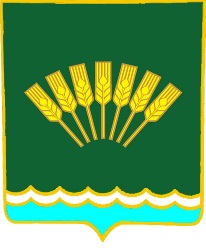 Совет сельского поселенияОктябрьский сельсоветмуниципального районаСтерлитамакский район Республики Башкортостан____________________________________________________________________        К А Р А Р                                                             Р Е Ш Е Н И Е____________________________________________________________________        К А Р А Р                                                             Р Е Ш Е Н И Е____________________________________________________________________        К А Р А Р                                                             Р Е Ш Е Н И Е